Come ti senti  a Parenzo?Siamo tutti contenti. Troviamo bene la città. La cucina è un po'  diversa, ma ci siamo già abitutati.
Come trovate la sistemazione procurata per voi?Tutto bene con la sistemazioni. Tutti sono molto disponibili e ci sentiamo molto bene vivere qui.Come vi piace la nostra scuola? Le nostre materie ed i professori?Abbiamo visto che tante materie qua sono un po' diverse di quelle a nostra scuola (per l'esempio geografia, matematica, informatica) pero tutti i professori sono molto disponibili e ci aiutano tanto se abbiamo qualsiasi domande. Ci hanno anche procurato i libri dell'italiano.Quale materia ti piace di piu'?Ma tutte mi piacciono! Adesso cominceremo con il croato e non vedo l'ora di cominciare a studiare la vostra lingua.Come vi  trovate in classe?Quasi tutti parlano italiano e perciò ci sentiamo bene.Quali sono le tue prime impressioni sulla città?Sabato scorso siamo andati insieme ai ragazzi di Rovigno e Montenegro a visitare Porec  e ci  è piacciuta tanto.  Da questo weekend cominciamo la pratica negli alberghi. Abbiamo tante attività nel tempo libero e ne siamo contenti!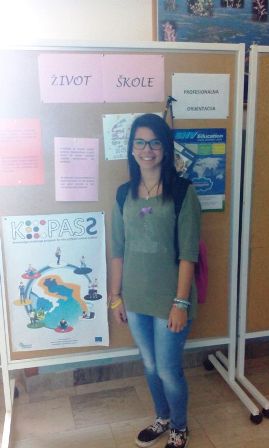 